ЕДИНая ГОСУДАРСТВЕННая ИНФОРМАЦИОННая СИСТЕМа В СФЕРЕ ЗДРАВООХРАНЕНИЯ ФЕДЕРАЛЬНЫЙ РЕГИСТР МЕДИЦИНСКИХ РАБОТНИКОВреестр вакантных должностей для включения в программу Единовременных компенсационных выплат(Программный Реестр ЕКВ)Инструкция для пользователей, осуществляющих наполнение программных реестров ЕКВ Роль «Работник ОУЗ»СОДЕРЖАНИЕПеречень терминов и сокращений	51	Введение	61.1	Область применения	61.2	Краткое описание возможностей	61.3	Уровень подготовки пользователя	61.4	Перечень эксплуатационной документации, с которой необходимо ознакомиться пользователю	62	Назначение системы	72.1	Функции, для автоматизации которых предназначен Программный реестр ЕКВ	72.2	Условия, при соблюдении которых обеспечивается применение Программного реестра ЕКВ	73	Подготовка к работе в Программном реестре ЕКВ	83.1	Порядок загрузки данных и программ	83.2	Вход в Программный реестр ЕКВ	83.3	Выход из Программного реестра ЕКВ	113.4	Порядок проверки работоспособности	124	Описание функциональности Программного реестра ЕКВ	134.1	Описание выполняемых функций, задач, процедур для пользователей с ролью «Работник ОУЗ»	134.1.1	Страница функциональности поиска Программного реестра ЕКВ для пользователей с ролью «Работник ОУЗ»	134.1.2	Страница записи Программного реестра ЕКВ для пользователей с ролью «Работник ОУЗ»	165	Аварийные ситуации	215.1	Действия при аварийных ситуациях	215.2	Контактная информация	215.3	Порядок обращения в службу технической поддержки	215.4	Создание снимков экрана – «скриншотов»	21Приложение А	23Приложение Б	24АннотацияНастоящий документ является инструкцией по эксплуатации Федерального регистра медицинских работников (далее – ФРМР) в части процедур наполнения реестра вакантных должностей для включения в программу единовременных компенсационных выплат (далее – Программный реестр ЕКВ, Модуль).Данное руководство содержит информацию об операциях, выполняемых пользователями при ведении Программного реестра ЕКВ, и о потребности субъектов РФ в медицинских работниках для работы в сельских поселениях и малых городах в соответствии с программой единовременных компенсационных выплат «Земский доктор/фельдшер». Операции в Модуле доступны в соответствии с матрицей прав и ролей, приведенной в приложении (Приложение Б).Перечень терминов и сокращенийВведениеОбласть примененияМодуль применяется в Министерстве здравоохранения Российской Федерации, а также органах государственной власти субъектов Российской Федерации и муниципальных образованиях как автоматизированный инструмент для процессов сбора, обработки и анализа данных с целью осуществления информационно-аналитической поддержки принятия решений в сфере здравоохранения.Краткое описание возможностейПрограммный реестр ЕКВ позволяет осуществлять учет и актуализацию сведений о потребностях субъектов РФ в медицинских работниках для работы в сельских поселениях и малых городах в соответствии с программой единовременных компенсационных выплат «Земский доктор/ фельдшер».Уровень подготовки пользователяПри работе с Программным реестром ЕКВ пользователь должен обладать знаниями предметной области, навыками работы с операционной системой Microsoft Windows и web-браузером, а также пройти специальное обучение по работе с Программным реестром ЕКВ или ознакомиться с данным руководством пользователя.Перечень эксплуатационной документации, с которой необходимо ознакомиться пользователюДля успешной эксплуатации Программного реестра ЕКВ пользователю необходимо ознакомиться с данным руководством. Назначение системыФункции, для автоматизации которых предназначен Программный реестр ЕКВПрограммный реестр ЕКВ предназначен для автоматизации процессов учёта и актуализации сведений о потребности субъектов РФ в медицинских работниках для работы в сельских поселениях и малых городах в соответствии с программой единовременных компенсационных выплат «Земский доктор/фельдшер».Условия, при соблюдении которых обеспечивается применение Программного реестра ЕКВДля обеспечения применения Программного реестра ЕКВ необходимо наличие следующих минимальных технических средств:IBM-совместимый ПК, с процессором с частотой процессора 700 МГц и выше;1024 МБ ОЗУ;операционная система Windows 7/8/10.Рекомендуемые технические средства:ПК с процессором с тактовой частотой процессора 2 ГГц и выше;2 ГБ ОЗУ;операционная система Windows 7/8/10.Персональный компьютер должен быть подключен к сети Интернет со скоростью передачи данных не менее 1 Мбит/с.Системные программные средства, необходимые для работы с Программным реестром ЕКВ, должны быть представлены лицензионной локализованной версией системного программного обеспеченияПодготовка к работе в Программном реестре ЕКВПорядок загрузки данных и программДля начала работы с Программным реестром ЕКВ на рабочем месте пользователя должен быть настроен постоянный доступ к сети Интернет. Интерфейс пользователя Программного реестра ЕКВ должен поддерживать следующие web-браузеры:Google Chrome от версии 40.0 и выше;Mozilla Firefox от версии 50.0 и выше;Internet Explorer от версии 9.0 и выше.Вход в Программный реестр ЕКВДля успешного входа в Модуль необходимо открыть web-браузер и в адресной строке ввести http://nr.egisz.rosminzdrav.ru/. На экране отобразится страница авторизации ИА (Рисунок 1).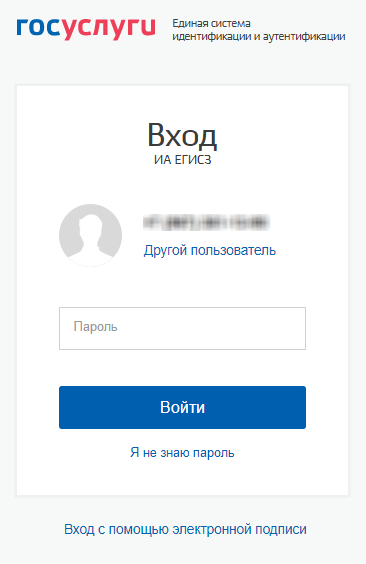 Рисунок  – Страница авторизации ИАДля предоставления доступа в Модуль через ИА необходимо заполнить и подтвердить СНИЛС на едином портале государственных услуг по адресу https://www.gosuslugi.ru/, далее – направить заявку с подписью ответственного лица и печатью организации в службу технической поддержки (далее – СТП) ЕГИСЗ по адресу egisz@rt-eu.ru (форма заявки приведена в приложении (Приложение А)). Заявка должна содержать следующую информацию:СНИЛС;фамилия;имя;отчество;адрес электронной почты;субъект Российской Федерации;полное наименование организации;краткое наименование медицинской организации;наименование Модуля, в который необходим доступ – Программный реестр ЕКВ;наименование роли.Описание ролей пользователей приведено в приложении (Приложение Б).На странице авторизации ИА необходимо ввести логин и пароль пользователя и нажать кнопку «Войти». После чего произойдет переход на стартовую страницу платформы специализированных информационных систем учета и мониторинга по отдельным нозологиям и категориям граждан ЕГИСЗ (Рисунок 2).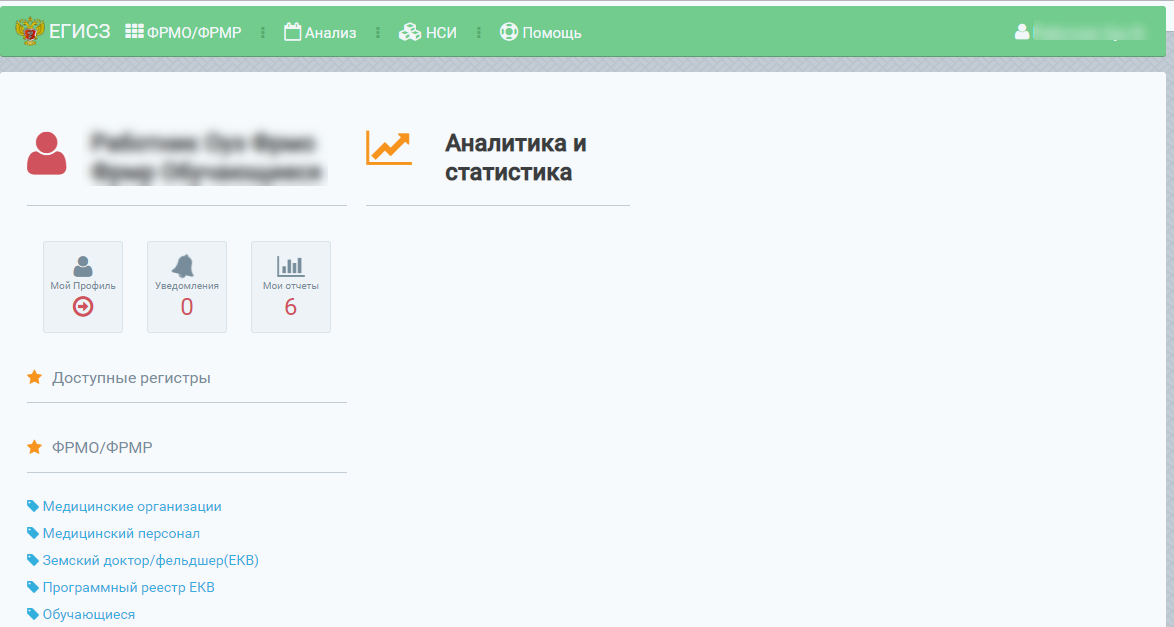 Рисунок  – Стартовая страница платформы специализированных информационных систем учета и мониторинга по отдельным нозологиям и категориям граждан ЕГИСЗПримечание – Внешний вид стартовой страницы зависит от роли пользователя и выданных ему прав.В случае ошибки авторизации следует повторить ввод данных авторизации, учитывая регистр и раскладку клавиатуры.На стартовой странице в блоке «ФРМО/ФРМР» будет отображен список доступных пользователю модулей (регистров/реестров) согласно предоставленным ролям и привилегиям. Для перехода в Модуль необходимо нажать на ссылку «Программный реестр ЕКВ» (Рисунок 3).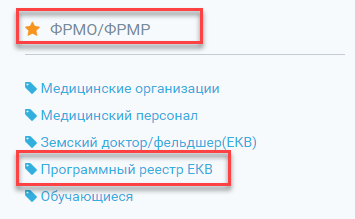 Рисунок  – Вход в Программный реестр ЕКВ через стартовую страницуТакже переход в Программный реестр ЕКВ возможно осуществить посредством нажатия на пункт «ФРМО/ФРМР» в верхнем (главном) меню и выбора раздела «Программный реестр ЕКВ» (Рисунок 4). 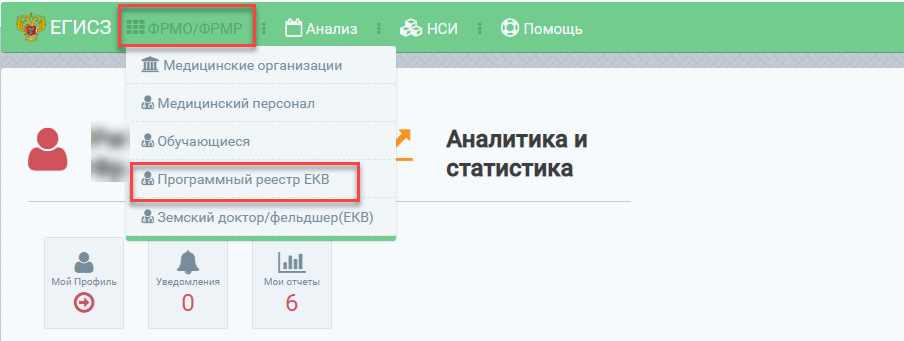 Рисунок  – Вход в Программный реестр ЕКВ через главное менюДалее произойдет переход на страницу функциональности поиска Программного реестра ЕКВ (Рисунок 5).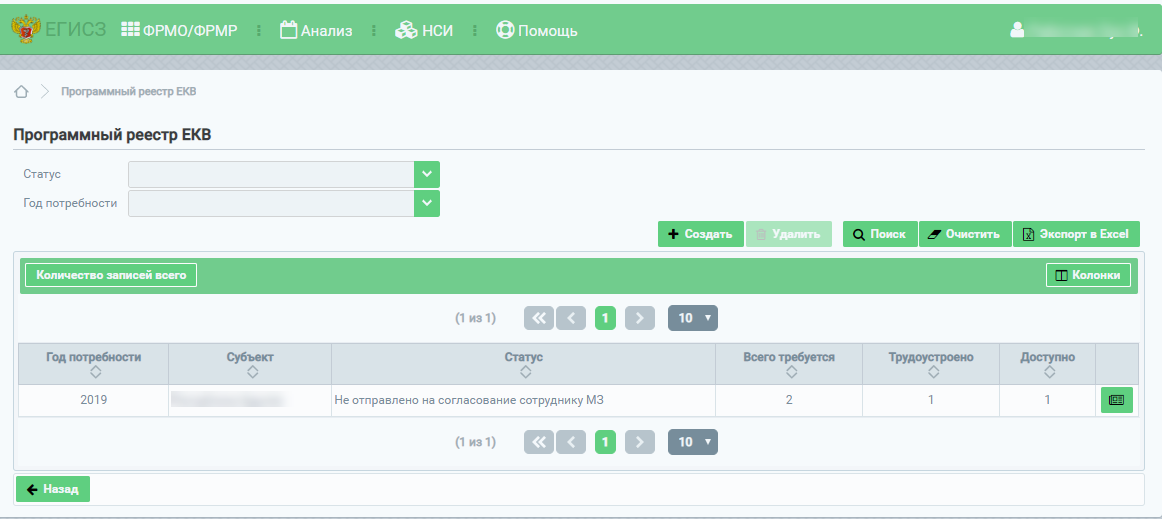 Рисунок  – Страница функциональности поиска Программного реестра ЕКВВыход из Программного реестра ЕКВДля корректного выхода из Модуля необходимо нажать на кнопку с ФИО пользователя в правом верхнем углу, далее в выпадающем списке выбрать кнопку   (Рисунок 6), после чего будет осуществлён переход на страницу авторизации платформы специализированных информационных систем учета и мониторинга по отдельным нозологиям и категориям граждан ЕГИСЗ (Рисунок 2).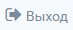 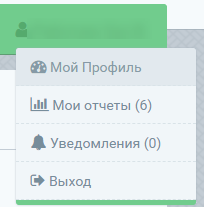 Рисунок  – Кнопка выхода из МодуляДля корректного завершения работы с Модулем необходимо закрыть web-браузер.Порядок проверки работоспособностиПрограммное обеспечение работоспособно, если в результате действий пользователя, изложенных в пункте 3.2 данного документа, загрузилась стартовая страница платформы специализированных информационных систем учета и мониторинга по отдельным нозологиям и категориям граждан ЕГИСЗ (Рисунок 2), без выдачи пользователю сообщений об ошибке.Описание функциональности Программного реестра ЕКВНиже рассмотрены сценарии работы в Программном реестре ЕКВ пользователей с ролью «Работник ОУЗ» (см. п. 4.1) и с ролью «Работник МЗ» (см. п. 4.2).Программный реестр ЕКВ накладывает проверку на внесение сведений в модуль «Земский доктор/фельдшер(ЕКВ)» - внести сведения о специалистах возможно только в том случае, когда в Программном реестре ЕКВ имеется согласованная сотрудником МЗ запись о потребности медицинской организации в соответствующем специалисте.В противном случае, при попытке внесения сведений в модуль «Земский доктор/фельдшер (ЕКВ)» будет отображаться ошибка: «В программном реестре ЕКВ отсутствует запись, описывающая потребность в специалисте на указанную позицию».Описание выполняемых функций, задач, процедур для пользователей с ролью «Работник ОУЗ»Программный реестр ЕКВ состоит из:Страницы функциональности поиска Программного реестра ЕКВ (п. 4.2.1);Страницы записи Программного реестра ЕКВ (п. 4.2.2).Страница функциональности поиска Программного реестра ЕКВ для пользователей с ролью «Работник ОУЗ»Для перехода на страницу функциональности поиска Программного реестра ЕКВ в верхнем (главном) меню стартовой страницы платформы специализированных информационных систем учета и мониторинга по отдельным нозологиям и категориям граждан ЕГИСЗ необходимо выбрать пункт «ФРМО/ФРМР»/«Программный реестр ЕКВ», откроется одноименное окно (Рисунок 7).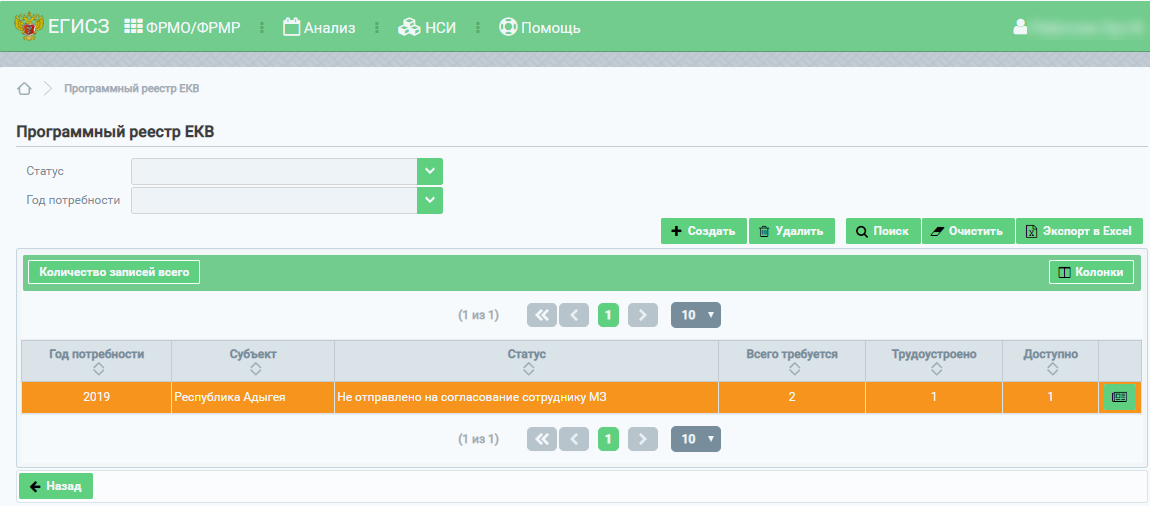 Рисунок  – Страница функциональности поиска Программного реестра ЕКВ для пользователей с ролью «Работник ОУЗ»Страница функциональности поиска Программного реестра ЕКВ состоит из блоков:Параметры поиска записей;Результирующая таблица поиска.В параметрах поиска доступны для заполнения следующие поля:«Статус»;«Год потребности».Для осуществления поиска необходимо ввести необходимые данные о записи программного реестра ЕКВ и нажать на кнопку . Для очистки полей поиска необходимо нажать кнопку .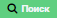 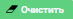 После осуществления поиска в результирующей таблице отобразится список записей по искомым параметрам. Результирующая таблица состоит из столбцов:«Год потребности»;«Субъект»;«Статус»;«Всего требуется»;«Трудоустроено»;«Доступно».Для перехода на страницу записи необходимо нажать кнопку , откроется страница записи Программного реестра ЕКВ (подробнее см. в п. 4.1.2).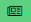 Для создания записи необходимо нажать на кнопку , откроется диалоговое окно «Создание записи» (Рисунок 8).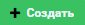 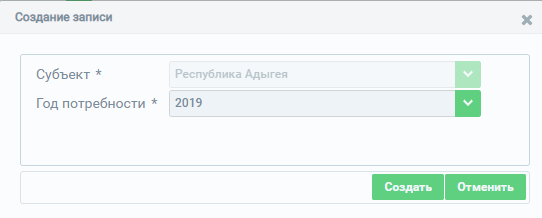 Рисунок  – Диалоговое окно «Создание записи»Диалоговое окно содержит поля:«Субъект» – поле заполняется по умолчанию значением, указанным в профиле пользователя (Рисунок 9);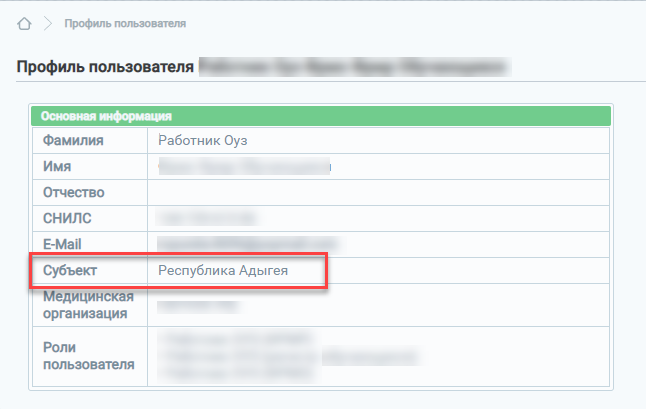 Рисунок  – Окно «Профиль пользователя»Примечание – Для перехода в профиль пользователя необходимо нажать на кнопку с ФИО пользователя, расположенную в правом верхнем углу, (см. Рисунок 6) и выбрать кнопку  в выпадающем списке.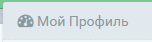 «Год потребности» – следует выбрать год потребности из выпадающего списка.После заполнения полей следует нажать на кнопку . Запись сохранится, окно создания записи закроется, и откроется страница записи Программного реестра ЕКВ (Рисунок 10). Работа с записью Программного реестра ЕКВ более подробно описана в п.4.1.2.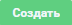 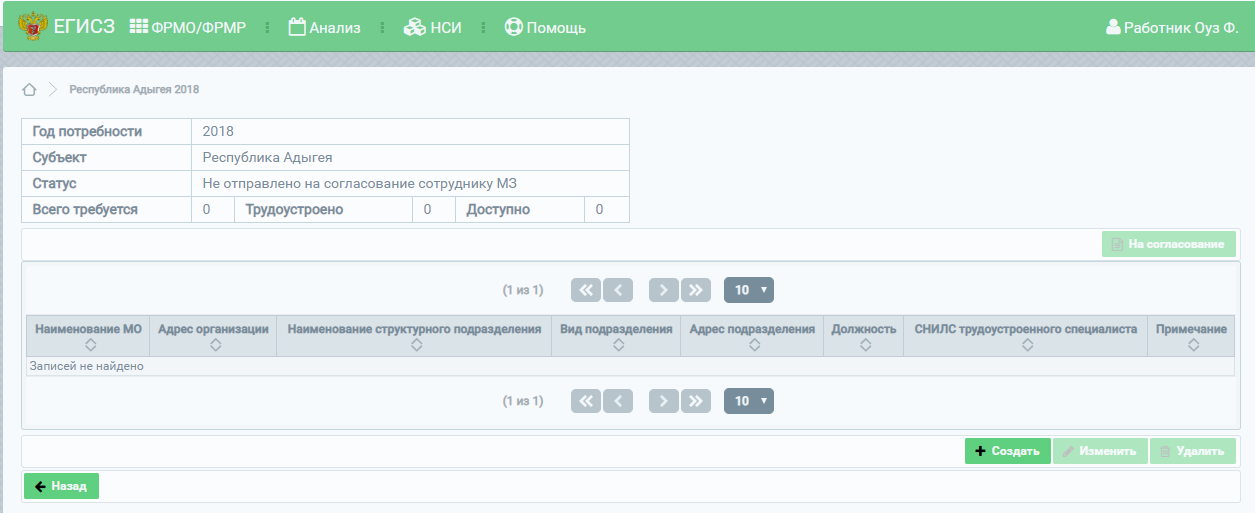 Рисунок  – Страница записи Программного реестра ЕКВСтраница записи Программного реестра ЕКВ для пользователей с ролью «Работник ОУЗ»Для перехода на страницу записи Программного реестра ЕКВ на главной странице Программного реестра ЕКВ необходимо выбрать запись в результирующей таблице и нажать на кнопку  (Рисунок 11).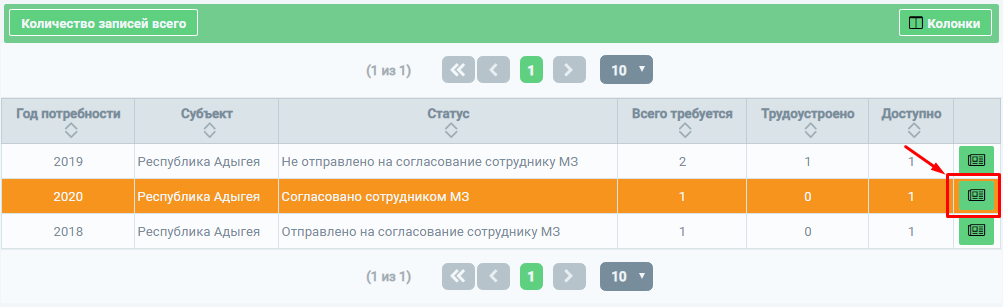 Рисунок  – Переход на страницу записи Программного реестра ЕКВСтраница записи Программного реестра ЕКВ состоит из следующих блоков:Общие сведения о заявке - информация отображается в виде таблицы. Информация в таблице недоступна для редактирования, таблица состоит из строк: «Год потребности» – отображается год, введенный при создании записи (Рисунок 8);«Субъект» – отображается наименование субъекта, введенного при создании записи (Рисунок 8);«Статус» – отображается статус записи. Для вновь добавленных записей по умолчанию присваивается статус «Не отправлено на согласование сотруднику МЗ»;«Всего требуется», «Трудоустроено», «Доступно» – информация в данные поля загружается после заполнения данных в блоке «Потребность в специалистах». Потребность в специалистах – блок представлен в виде таблицы. В блоке доступна кнопка  для дополнения записи о потребности. При нажатии на кнопку  в блоке «Потребность в специалистах» открывается диалоговое окно «Создание записи» (Рисунок 12).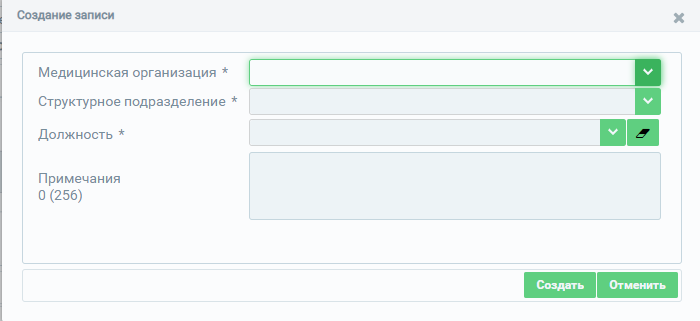 Рисунок  – Окно «Создание записи»В открывшемся диалоговом окне необходимо заполнить поля:«Медицинская организация» – необходимо выбрать организацию из списка (Рисунок 13);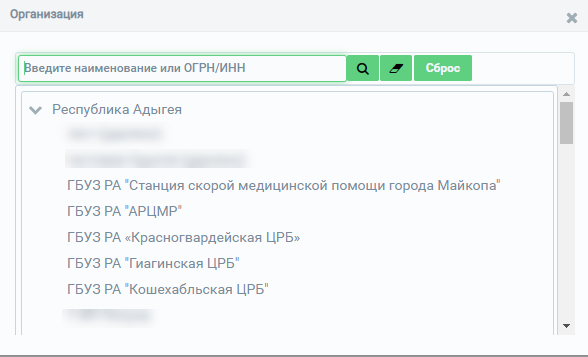 Рисунок  – Окно выбора организацииПримечания1 В списке отображаются только организации, входящие в состав субъекта, указанного в профиле пользователя (см. Рисунок 9). 2 Поле «Медицинская организация» обязательно для заполнения. При попытке сохранить запись, не заполнив данное поле, появится предупреждение: «Значение не может быть пустым». Запись не будет сохранена.«Структурное подразделение» – следует выбрать значение из выпадающего списка, поле доступно для заполнения после выбора значения в поле «Медицинская организация». Значения в списке обусловлены выбором в поле «Медицинская организация». Данное поле обязательно для заполнения, при попытке сохранить запись, не заполнив данное поле, появится сообщение «Структурное подразделение: Ошибка валидации: Значение обязательно». Запись не будет сохранена;Примечание – В зависимости от выбора значения в поле «Структурное подразделение» в окне «Создание записи» может добавиться дополнительное поле: «Отделение стационара» (Рисунок 14). Поле обязательно для заполнения, при попытке сохранить запись, не заполнив данное поле, появится сообщение: «Значение не может быть пустым». Запись не будет сохранена.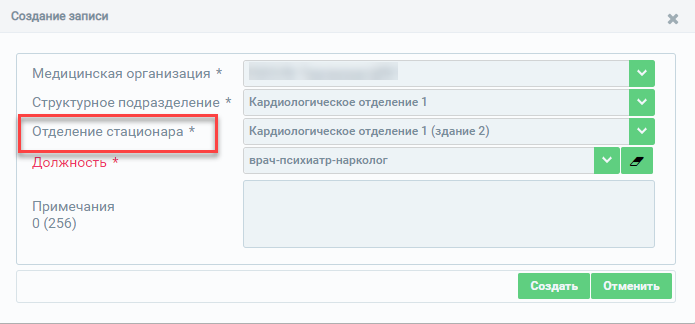 Рисунок  – Отображение поля «Отделение стационара»«Должность» – следует выбрать должность из выпадающего списка, для этого необходимы раскрыть список должностей нажатием на кнопку . Поле доступно для заполнения после выбора значения в поле «Структурное подразделение». Поле обязательно для заполнения, при попытке сохранить запись, не заполнив данное поле, появится сообщение: «Значение не может быть пустым». Запись не будет сохранена.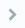 «Примечания» – поле заполняется вручную, при необходимости.После заполнения полей необходимо нажать кнопку . Запись сохранится и отобразится в блоке «Потребность в специалистах», которая представлена в виде таблицы, состоящей из столбцов (Рисунок 15):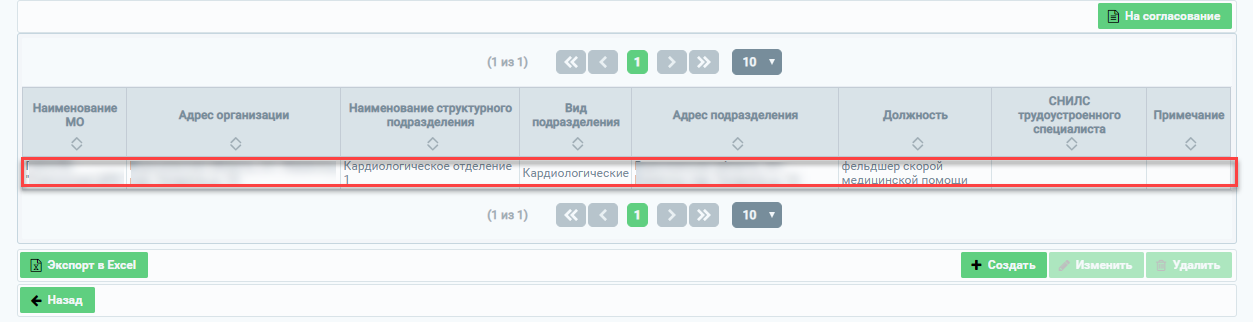 Рисунок  – Блок «Потребность в специалистах»«Наименование МО»;«Адрес организации»;«Наименование структурного подразделения»;«Вид подразделения»;«Адрес подразделения»;«Должность»;«СНИЛС трудоустроенного специалиста» - поле представляет собой ссылку на карточку сведений медицинского работника в модуле «Земский доктор/фельдшер (ЕКВ)»;«Примечание».После добавления записи в блок «Потребность в специалистах» становятся доступны следующие элементы управления:кнопка  − нажатие на данную кнопку инициирует выгрузку данных блока «Общие сведения» в формате .xls;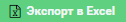 кнопка  становится активной при выборе записи в таблице «Общие сведения». Нажатие на кнопку инициирует открытие диалогового окна «Изменить запись», аналогичное окну «Создать запись» (см. Рисунок 12). Для сохранения изменений нажмите кнопку ;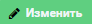 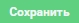 кнопка  становится активной при выборе записи в таблице «Общие сведения». При нажатии на кнопку появится предупреждающее диалоговое окно с сообщением «Вы уверены, что хотите продолжить?», дополненное кнопками «Да» и «Нет». Нажатие кнопки «Да» инициирует удаление записи, нажатие кнопки «Нет» отменяет удаление;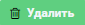 кнопка  − нажатие на данную кнопку инициирует отправку записи на согласование сотруднику МЗ (см. п. 4.2). Статус записи при этом меняется с «Не отправлено на согласование сотруднику МЗ» на «Отправлено на согласование сотруднику МЗ».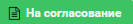 Примечание – Для записей со статусом «Отправлено на согласование сотруднику МЗ», «Согласовано сотрудником МЗ» элементы управления ,  и  отсутствуют.Аварийные ситуацииДействия при аварийных ситуацияхВ случае возникновения аварийных ситуаций, связанных с Модулем, необходимо обратиться в СТП ЕГИСЗ.Контактная информацияПорядок обращения в службу технической поддержкиПри обращении в СТП ЕГИСЗ пользователь должен сообщить следующие сведения:Название Модуля (Программный реестр ЕКВ), по поводу которой происходит обращение в СТП;ФИО;субъект РФ;организация;контактный телефон;адрес электронной почты (если есть);вопрос/предложение/замечание/сообщение об ошибке.Создание снимков экрана – «скриншотов»Для того чтобы сделать снимок экрана Системы с ошибкой, необходимо выполнить следующие действия:сделать снимок экрана с ошибкой при помощи клавиши «Print Screen» на клавиатуре;создать документ Microsoft Word;при помощи пункта меню «Правка – Вставить» добавить изображение с ошибкой в документ;под изображением написать комментарий, описывающий действия, в результате которых возникла ошибка;сохранить и отправить на электронную почту СТП ЕГИСЗ созданный документ.Заявка на предоставление доступа в Федеральный регистр медицинских работников (Программный реестр ЕКВ)Прошу предоставить пользователю права роли {Наименование роли} (Приложение Б) в промышленной версии Федерального регистра медицинских работников, модуль «Программный реестр ЕКВ». Сведения о пользователе приведены в таблице (Таблица А. 2). Для выбора значения в полях с выпадающим списком нажмите на пункт «Выберите элемент», раскройте список нажатием на кнопку «▼» (стрелка вниз) и выберите необходимое значениеТаблица А. 1 – Сведения о пользователе{Наименование должности ответственного лица}				 ________________________/Фамилия И.О./ 														М.П. Ответственной организацииМатрица прав и ролей пользователей Программного реестра ЕКВТаблица Б. 1– Матрица прав и ролей пользователей Программного реестра ЕКВТермин, сокращениеОпределениеЕКВЕдиновременная компенсационная выплатаЕГИСЗЕдиная государственная информационная система в сфере здравоохранения ИАЕдиная система идентификации, аутентификации и авторизацииМЗМинистерство здравоохраненияМОМедицинская организацияМодуль, Программный реестр ЕКВРеестр вакантных должностей для включения в программу единовременных компенсационных выплат федерального регистра медицинских работников ЕГИСЗНСИНормативно-справочная информацияОЗУОперативное запоминающее устройствоОУЗОрган управления здравоохранениемПКПерсональный компьютерРФРоссийская ФедерацияСНИЛССтраховой номер индивидуального лицевого счётаСТП ЕГИСЗСлужба технической поддержки ЕГИСЗФИОФамилия, имя, отчествоФРМОФедеральный реестр медицинских организацийФРМРФедеральный регистр медицинских работниковТелефон8-800-500-74-78Адрес электронной почтыegisz@rt-eu.ruОфициальный сайт ЕГИСЗ.РФ№ п/пСНИЛС ФамилияИмяОтчествоАдрес электронной почты Субъект РФПолное наименование медицинской организацииКраткое наименование медицинской организацииНаименование роли, которую необходимо присвоить:- Работник ОУЗ (ФРМР).- Работник МЗ (ФРМР).1.Привилегии/Роли Программного реестра ЕКВРаботник ОУЗ (ФРМР)Работник МЗ (ФРМР)Создание записей+Изменение записей+Удаление записей (блок «Потребность в специалистах»)+Просмотр записей, корректировка поля «Примечание»++Согласование/Не согласование записи+Возврат записи на редактирование+